Taro Yamada1-1-1 Kanda-Jimbocho, Chiyoda-ku, Tokyo　101-0000 Tel: +81 (0)3-0000-0000　Mobile: +81 (0)90-0000-0000   Email: happyface@happy.com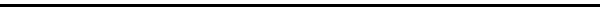 OBJECTIVETo obtain a position in Sales/Marketing in a well-established advertising company where my experience, creativity, organizational skills and work ethic will be an asset. Also a leadership position where I can develop and implement new projects and acquire valuable skills for future career development.WORK EXPERIENCEABC Sales Company Co., Ltd., Tokyo, Japan                               Jan.2009 - PresentSales ManagerSales of high-tech components achieving 40% over sales quota, accounting for approximately JP Yen 1.4 million in sales turnover.Successfully got exclusive contracts with over 40 new customers through aggressive sales techniques and strategic marketing activities. Awarded company annual achievement prize 4 times (2010, 2012, 2013, 2014).Ranked as No.1 Sales Manager two years in a row (2013, 2014) out of total 14 sales managers for exceeding quota.ABC Marketing Co., Ltd., Tokyo, Japan                                  Aug.2000 - Dec.2008Marketing ManagerResponsible for all aspects of corporate marketing, researching and planning campaigns, including the actual development of the marketing team.Conducted market research and marketing in Korea, China and Japan.Developed an effective strategical sales plan to market new products.Managed marketing budget of 1.0 billion yen.Supervised a team of 18 marketing professionals.ABC Corporation Co., Ltd., Tokyo, Japan                                 Apr.1996 - Jul.2000HR ManagerDeveloped global HR policy and system for all group companies worldwide.Motivated the staff members by setting personal goals in accordance with organizational goals and by giving effective feedbackEvaluated instructors’ performance and the effectiveness of training programs by providing recommendations for improvement. Management of 9 members in the HR team.EDUCATIONTokyo University, Japan                                                Apr.1994 - Mar.1996Master of Business AdministrationTokyo University, Japan                                                Apr.1990 - Mar.1994B.A. Marketing with a major in AdvertisingADDITIONAL INFORMATIONQUALIFICATIONSCareer Counselor (Global Career Development Facilitator in Japan)USCPA (May 2012)LANGUAGESJapanese (Native Level)English (Fluent Level) TOEIC score 925 (2014)Mandarin (Conversational Level)